		Media Advisory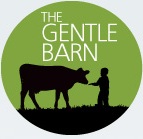 FOR IMMEDIATE RELEASE					CONTACT INFORMATION:June 7, 2010							15825 Sierra Highway								Santa Clarita, CA 91390								Office: 661-252-2440								info@gentlebarn.orgSink a Ball, Save a LifeA Tournament to Raise Money for Animals and Children in NeedThe Gentle Barn will be hosting a golf tournament on the behalf of needy animals and children. The Gentle Barn is a non-profit organization, so the tournament will depend fully on donations and sponsors. This is a great opportunity to capture pictures with the animals and other team members. Lucy, a celebrity cow, will be in attendance to pose for pictures and videos as well. Videos and photographs will be added to The Gentle Barn’s website to show the support and participation of those who come out to play. Who:  	Jay L. Weiner, PresidentEllie R. Laks, Founder	Karen Snook, Executive Director	Darshan Sergi, Director of Development	Lucy, Celebrity Cow	SponsorsWhat: 	A golf tournament featuring the Celebrity Cow, Lucy, to raise money to support animals and children in need.  Tournament play will take place the Friday before Father’s Day, and is a great opportunity to provide a day of golfing and giveaways, with a chance to win two brand new cars, to a special man in your life. Lunch and dinner will be included, with non-golfers invited to attend dinner as well. This is a great way to denote, sponsor and support a deserving cause. When: 	Friday, June 18, 2010 at 12:00 p.m.Where: Robinson Ranch Golf Course 	 27734 Sand Canyon Rd	 Santa Clarita, CA 91387	Why:	The Gentle Barn is an organization founded in 1999 by Ellie Laks and Jay Weiner on the basis of forgiveness, love, courage and trust. They have since rescued 120 animals and see those animals as their pets and true heroes. The Gentle Barn has been home to hundreds of other animals and host to over 100,000 people. This is a non-profit organization and operates strictly on donations received by people wanting to make a difference. The purpose of this tournament is to raise money to support rescued animals and inner-city, at-risk and special needs children in Santa Clarita, Los Angeles and the Antelope Valley. The spread of knowledge and awareness comes from reporter coverage of events put on by The Gentle Barn. This is a great chance for teams, players and sponsors to have their pictures taken with Lucy, the Celebrity Cow. This is also a great occasion for many networking opportunities. Additional Information:  Sponsors include: Cleveland Golf, Galpin Motors, Nike Golf, Odyssey Golf, Roger Dunn Golf Shops, Calloway Golf and Foot Joy. How:	Register online at www.gentlebarn.org or call the office at 661-252-2440, Monday – Friday, or contact Mike Stiles at 818-398-6888 on weekends. Registration must be received by The Gentle Barn by June 4, 2010.###